Резюме Ι. Общие сведения 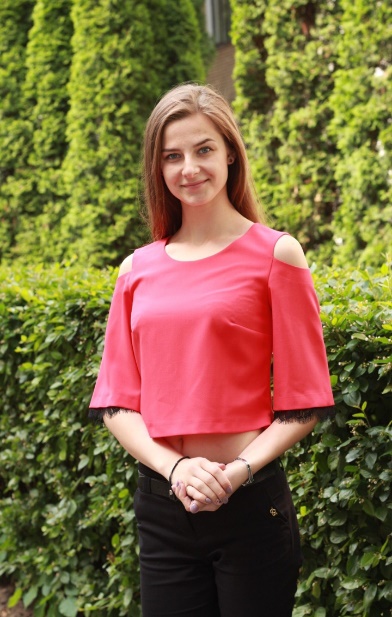 ΙΙ. Результаты обученияΙΙΙ. Самопрезентация Фамилия, имя, отчествоРусак Надежда АнатольевнаДата рождения/гражданство 09.12.1998/ Республика БеларусьУниверситетБелорусский государственный технологический  университетПрофессияИнженер-химик-технологФакультетТехнология органических веществСпециальностьБиотехнологияСпециализацияТехнология жиров, эфирных масел и парфюмерно-косметических продуктовСемейное положениеНе замужем Место жительстваВитебская обл, г.ПоставыE-mailnadyarusak1909@gmail.comМоб. телефон+375298173105Основные дисциплины по специальности, изучаемые в БГТУ1. Процессы и аппараты химической технологииОсновные дисциплины по специальности, изучаемые в БГТУ2. Оборудование и проектирование предприятий масложировой отраслиОсновные дисциплины по специальности, изучаемые в БГТУ3. Технология производства растительных маселОсновные дисциплины по специальности, изучаемые в БГТУ4.Технология натуральных эфирных масел и синтетических душистых веществОсновные дисциплины по специальности, изучаемые в БГТУ5. Технология парфюмерно-косметических продуктовОсновные дисциплины по специальности, изучаемые в БГТУ6. Основы токсикологииОсновные дисциплины по специальности, изучаемые в БГТУ7. Генетическая инженерия и безопасностьОсновные дисциплины по специальности, изучаемые в БГТУ8. Экология и контроль состояния окружающей средыОсновные дисциплины по специальности, изучаемые в БГТУ9. Защита населения и объектов от чрезвычайных ситуаций. Радиационная безопасностьОсновные дисциплины по специальности, изучаемые в БГТУ10. Охрана трудаОсновные дисциплины по специальности, изучаемые в БГТУ11. Организация производства и управление предприятиемДисциплины курсового проектирования1.Прикладная механикаДисциплины курсового проектирования2.Процессы и аппараты химической технологииДисциплины курсового проектирования3.Организация производства и основы управления предприятиемДисциплины курсового проектирования4. Оборудование и проектирование предприятий масложировой отраслиСредний балл по дисциплинам специальности8,0Место прохождения практикиОАО «Минский маргариновый завод»,  ОАО «Гомельский жировой комбинат»Владение иностранными языкаминачальный;элементарныйсредний(английский);продвинутый;  5.  свободное владениеДополнительное образование (курсы, владение специализированными компьютерными программами и др.)Владение специализированными компьютерными программами:- KOMPAS-3D- офисный пакет приложений Microsoft OfficeОбщественная деятельностьПринимала участие в Республиканской универсиаде по самбо.Медаль 3 степени за участие в 30 традиционном открытом республиканском турнире по самбо среди мужчин и женщин памяти воинов-интернациолистов. Ежегодно принимаю участие в городском конкурсе безопасности жизнедеятельности “Студенты. Безопасность. Будущее” (на базе Минского городского управления МЧС).Являюсь секретарем курса БРСМ, членом МООП, а также активной участницей значимых культурно-массовых мероприятий, организованных БРСМ и профсоюзным комитетом университета.Жизненные планы, хобби и сфера деятельности, в которой планирую реализоватьсяЯ молодой специалист, владею такими качествами как: целеустремленность, мобильность, коммуникабельность, стрессоустойчивость, ответственность, отзывчивость, дотошность. Планирую работать в области энергетики. Готова учиться новому, быстро овладеваю полученной информацией.Хобби: танцы, игра на гитаре, пение, боевые искусства.Желаемое место работы(область/город/предприятие)Гродненская область, г. Островец, «Белорусская АЭС»